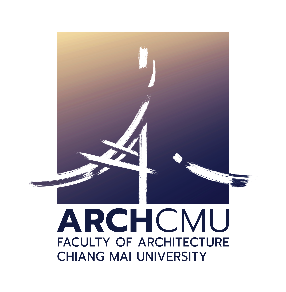 แบบฟอร์มการเขียนข้อเสนอโครงการนวัตกรรม1. ชื่อผลงานนวัตกรรม(ภาษาไทย) .........................................................................................................................................  (ภาษาอังกฤษ) .................................................................................................................................... 2. ความสอดคล้องกับยุทธศาสตร์ของมหาวิทยาลัยเชียงใหม่และคณะสถาปัตยกรรมศาสตร์2.1 กลุ่มเรื่องนวัตกรรม (เลือกเพียง 1 กลุ่มเรื่องเท่านั้น) 1. อาหาร สุขภาพ และผู้สูงอายุ 2. พลังงานและสิ่งแวดล้อม 3. ล้านนาสร้างสรรค์2.2 ระดับความพร้อมใช้ด้านเทคโนโลยีของนวัตกรรม (TRL 1-9)  TRL 1-3 (ระดับได้ผลการศึกษาวิจัย) TRL 4-7 (ระดับการขยายผลต่อยอด นำไปใช้ในชุมชน สร้างต้นแบบภาคสนาม) TRL 8-9 (ระดับพร้อมใช้ มีหน่วยงานอื่นขอนำไปใช้จริงหรือนำไปผลิตต่อ)3. รายชื่อผู้นำเสนอโครงการ 1)  ชื่อ ………………………………………………………… นามสกุล …………………………………………………….......มือถือ……………………………………………………… E-mail …………………………………………………………....2)  ชื่อ ………………………………………………………… นามสกุล …………………………………………………….......มือถือ……………………………………………………… E-mail …………………………………………………………....4. ที่ปรึกษาโครงการ1)  ชื่อ ………………………………………………………… นามสกุล …………………………………………………….......ตำแหน่ง……………………………………………………….……………………………………………………………………มือถือ……………………………………………………… E-mail …………………………………………………………....2)  ชื่อ ………………………………………………………… นามสกุล …………………………………………………….......ตำแหน่ง……………………………………………………….……………………………………………………………………มือถือ……………………………………………………… E-mail …………………………………………………………....5. สถาบันการศึกษาที่สังกัด ……………………………………………………….…………………………   สถานที่ติดต่อ ……………………………………………….………………………………………………………………………………...…………………………………………………………………………….…………………………………………………………………………….…………………………………………………………………………….…………………………………………………………………………….6. รูปภาพผลงานนวัตกรรม พร้อมอธิบายนวัตกรรมที่คาดว่าจะทำ..............................................................................................................................................................................7. ที่มาและแนวคิดของการสร้างนวัตกรรม (คำอธิบาย: แสดงให้เห็นถึงความสำคัญที่จำเป็นต้องทำนวัตกรรมเรื่องนี้ โดยกำหนดปัญหาให้ชัดเจนทั้งข้อเท็จจริงและผลกระทบของปัญหาที่เกิดขึ้น)…………………………………………………………………………….…………………………………………………………………………….…………………………………………………………………………….…………………………………………………………………………….8. วัตถุประสงค์การสร้างนวัตกรรม (คำอธิบาย: ระบุวัตถุประสงค์หลักของการสร้างนวัตกรรมอย่างชัดเจนเป็นข้อๆ เรียงลำดับความสำคัญ โดยมีความเชื่อมโยงสอดคล้องกับความสำคัญและที่มาของปัญหา ตลอดจนชื่อของนวัตกรรม)…………………………………………………………………………….…………………………………………………………………………….…………………………………………………………………………….…………………………………………………………………………….…………………………………………………………………………….…………………………………………………………………………….9. การทบทวนวรรณกรรมและสิทธิบัตรที่เกี่ยวข้อง (คำอธิบาย: เป็นการวิเคราะห์และสังเคราะห์งานทางวิชาการที่ผ่านมา ทั้งในรูปแบบของบทความวิจัยและสิทธิบัตร เพื่อใช้ในการพัฒนางานใหม่ โดยเนื้อหาของวรรณกรรมที่ทบทวนต้องมีความสอดคล้องกับวัตถุประสงค์และคำถามของการทำนวัตกรรม ด้วยการทบทวนเอกสารที่เกี่ยวข้อง (Literature Review) สอบถามความคิดเห็นจากบุคคลที่เกี่ยวข้องและแสวงหาแนวทางที่น่าจะเป็นไปได้จากทฤษฎี/สมมติฐานในสาขาวิชาการที่เกี่ยวข้อง)…………………………………………………………………………….…………………………………………………………………………….…………………………………………………………………………….…………………………………………………………………………….…………………………………………………………………………….…………………………………………………………………………….10. เอกสารอ้างอิง (คำอธิบาย: ระบุแหล่งหรือที่มาของข้อมูลที่นำมาใช้ในการเขียนที่มา แนวคิดการทบทวนวรรณกรรมและสิทธิบัตรที่เกี่ยวข้อง)…………………………………………………………………………….…………………………………………………………………………….…………………………………………………………………………….…………………………………………………………………………….…………………………………………………………………………….…………………………………………………………………………….11. หลักการ วิธีการ ขั้นตอนการสร้างและการทดสอบการทำงานของนวัตกรรม [คำอธิบาย: วิธีการ (Methodology) กลไกการทำงาน (Mechanism) การทดลอง (Experiment) การทดสอบ (Test) และการตรวจสอบ (Examination) การวิเคราะห์ทางสถิติหรือตัวแปรที่เกี่ยวข้อง]…………………………………………………………………………….…………………………………………………………………………….…………………………………………………………………………….…………………………………………………………………………….…………………………………………………………………………….…………………………………………………………………………….12. นวัตกรรมนี้ มีความโดดเด่นกว่านวัตกรรมอื่นที่เคยมีมาก่อนอย่างไร (คำอธิบาย: สิ่งใดสิ่งหนึ่งของนวัตกรรมที่มีความแตกต่างจากนวัตกรรมอื่นในประเภทเดียวกัน)(1)…………………………………………………………………………….………………………………………………………………………(2)…………………………………………………………………………….………………………………………………………………………(3)…………………………………………………………………………….………………………………………………………………………13. วัสดุและอุปกรณ์ที่ใช้ (คำอธิบาย: แสดงความคาดหมาย วิธีการ หรือแนวทางที่จะนำนวัตกรรมไปใช้ประโยชน์ พร้อมระบุกลุ่มเป้าหมายที่จะได้รับประโยชน์ และผลกระทบจากนวัตกรรมที่คาดว่าจะเกิดขึ้นกับกลุ่มเป้าหมายให้ชัดเจน)…………………………………………………………………………….…………………………………………………………………………….…………………………………………………………………………….…………………………………………………………………………….…………………………………………………………………………….…………………………………………………………………………….14. กลุ่มเป้าหมายในการนำผลงานไปใช้ประโยชน์ (ตอบได้มากกว่า 1 ข้อ)ภาครัฐ (โปรดระบุ)..................................................................................................................................ภาคเอกชน/การผลิต (โปรดระบุ)ภาครัฐ (โปรดระบุ)..............................................................................ภาคประชาชน/สังคม/ชุมชน (โปรดระบุ)...............................................................................................15. ความโดดเด่นของผลงาน (กรุณาระบุเพื่อประกอบการพิจารณาของคณะกรรมการ)15.1 เป็นนวัตกรรมที่ประดิษฐ์ขึ้นใหม่ และเสร็จสมบูรณ์แล้ว สามารถใช้ประโยชน์ได้ ตั้งแต่ปี พ.ศ.   .............โดย (แนบหลักฐานประกอบ) ถ้ามี  นำไปใช้ประโยชน์มาแล้วเป็นเวลา ............ปี ผลิตและจำหน่ายแล้ว จำนวน ............เครื่อง15.2 เป็นนวัตกรรมที่ได้รับการแก้ไข ปรับปรุงพัฒนาเพิ่มเติมให้ดีกว่าและใช้ประโยชน์ได้ มากกว่าเดิม ตั้งแต่ปี พ.ศ..............โดย (แนบหลักฐานประกอบ) ถ้ามี  ยังไม่ได้นำไปใช้ประโยชน์ นำไปใช้ประโยชน์แล้ว เป็นเวลา ............เครื่อง ผลิตและจำหน่ายแล้ว จำนวน ............เครื่อง สถานภาพทางสิทธิบัตรของนวัตกรรม   ยังไม่ได้จดทะเบียนสิทธิบัตร ยื่นจดทะเบียน	 สิทธิบัตรการประดิษฐ์		 อนุสิทธิบัตร สิทธิบัตรการออกแบบผลิตภัณฑ์คำขอรับเลขที่ ...................................วัน/เดือน/ปีที่ยื่นคำขอ......................................................... ได้รับสิทธิบัตรแล้ว	 สิทธิบัตรการประดิษฐ์		 อนุสิทธิบัตร สิทธิบัตรการออกแบบผลิตภัณฑ์เลขที่ ...................................ออกให้ ณ วัน/เดือน/ปี......................................................... งบประมาณในการประดิษฐ์ จำนวนเงิน ......................บาท โดยใช้ทุนจากทุนส่วนตัวทุนจากหน่วยงาน (ระบุ) ................................................................................................................15.5 เป็นผลงานสิ่งประดิษฐ์ที่ เคยส่งเข้าประกวด			 ไม่เคยส่งเข้าประกวด ไม่เคยได้รับรางวัลมาก่อน เคยได้รับรางวัลมาแล้ว คือ ..............................................................................................................     จากหน่วยงาน...........................................พ.ศ........................กรณีเป็นนวัตกรรมที่เคยได้รับรางวัลมาแล้ว ระบุในส่วนที่ได้ปรับปรุงจากเดิม คือ ..............................................................................................................................................................................ลงชื่อ.....................................................หัวหน้าผู้ประดิษฐ์ (……………….…………………….)วันที่……..เดือน…………..พ.ศ. ………ลงชื่อ.....................................................ผู้ร่วมประดิษฐ์ (……………….…………………….)วันที่……..เดือน…………..พ.ศ. ………ลงชื่อ.....................................................ที่ปรึกษาโครงการ (……………….…………………….)วันที่……..เดือน…………..พ.ศ. ………หนังสือยืนยันความเป็นเจ้าของผลงานนวัตกรรมชื่อ-นามสกุล เจ้าของผลงานนวัตกรรมหลัก ........................................(โปรดระบุทุกท่าน)..................................ชื่อ-นามสกุล ที่ปรึกษาโครงการ................................................(โปรดระบุทุกท่าน)..............................................สถาบันการศึกษาที่สังกัด .....................................................................................................................................สถานที่ติดต่อ......................................................................................................................................................................................................................................................................................................................................โทรศัพท์................................................................................มือถือ......................................................................โทรสาร................................................................................E-mail......................................................................ขอรับรองว่าผลงานนวัตกรรม เรื่อง (ภาษาไทย) ................................................................................................................................................................................................................................................................................(ภาษาอังกฤษ)....................................................................................................................................................................................................................................................................................................................................ที่เสนอเพื่อขอรับการสนับสนุนผลงานนวัตกรรม ประจำปี พ.ศ.2563 จากคณะสถาปัตยกรรมศาสตร์ เป็นผลงานที่ข้าพเจ้าและคณะได้ทำการประดิษฐ์คิดค้นขึ้นเอง ไม่ได้นำผลงานของผู้อื่นมาทำซ้ำ ดัดแปลง หรือ ลอกเลียนแบบแต่อย่างใด หากเป็นการต่อยอดจากนวัตกรรมอื่น ข้าพเจ้าขอระบุสิ่งที่ได้ทำการปรับปรุง พัฒนาหรือดำเนินการ โดยขอชี้แจงรายละเอียด ดังนี้........................................................................................................................................................................................................................................................................................................................................................................................................................................................................................................................................................................................................................................................................................................................	ทั้งนี้ข้าพเจ้าผู้ลงลายมือชื่อล่างนี้ และคณะฯ ยินดียอมรับว่า ผลการตัดสินการสนับสนุนงบประมาณของคณะกรรมการนวัตกรรม คณะสถาปัตยกรรมศาสตร์ ถือเป็นที่สุด และหากพบในภายหลังว่าข้าพเจ้าและคณะได้มีการทำซ้ำ ดัดแปลง หรือลอกเลียนแบบผลงานนวัตกรรมของผู้อื่น หรือดำเนินการใดที่ไม่สอดคล้องหรือต่างจากที่ได้รับรองไว้ข้างต้น ข้าพเจ้าและคณะฯ ยินยอมให้คณะสถาปัตยกรรมศาสตร์ เพิกถอนการสนับสนุนที่ได้รับทั้งหมด และยินดีรับผิดชอบแต่ฝ่ายเดียวในความเสียหาย การร้องเรียน และการฟ้องร้องในคดีความต่างๆ ที่อาจเกิดขึ้นได้ทั้งสิ้น	ข้าพเจ้าและคณะฯ ขอรับรองว่าข้อความข้างต้นเป็นความจริงทุกประการ